Mechanical Engineer                                                                                                                                                 CAREER OBJECTIVE To secure a challenging position with a professionally managed group which will utilize my knowledge and planning skill toward the betterment of the organization and provide me the opportunity for professional and personal growth.PROFILEI am a Mechanical Engineer with 2 years of experience in Fertilizer Plant Construction Projects, with a degree in Mechanical Engineering and first hand site execution experience I have also worked asQuality Control Engineer undertaking Non Destructive Tests for a period of 6 months. Assistant Planning Engineer and project interface co-ordinator for a period of 1 year responsible for Preparing the Schedule, Sequence, Scheme, etc.With this experience I have the capability to Understand General Arrangements, piping and Instrumentation Diagram, Layouts and Internal Drawings of Equipment, Tanks, Piping, etc.JOB EXPERIENCEOnshore Construction Company Private Limited, Mumbai: worked as Project Engineer from July 2013 till June 2015.PROJECTS HANDLEDSHUTDOWN JOBProject               : Ammonia Feed Stock Conversion Project at MCF, Mangalore.Client                 : Mangalore Chemicals and Fertilizers Limited, Mangalore.Position             : Quality Control Engineer.Duration            : Three and a Half MonthsResponsibilitiesHandling of radiography test of weld joints and its repair.Hardness inspection tests, Hydro test & visual inspections.Knowledge of Positive Material Identification (PMI) of alloy steel, carbon steel, stainless steel.Inspection of PWHT (Post Weld Heat Treatment).Inspection of NDT Appliances.Knowledge of NDT like DPT, RT, LPT. Understanding the Isometric, P&ID, G.A Drawings.Field and Shop Joint Marking.Preparation of Quality Report like RT report, Visual report, etc.Co-ordination with client.Involved in supervision of pipe welding.FERTILIZER PLANT PROJECTProject             : Dangote Fertilizers, NigeriaClient               : ItalyPosition           : Assistant EngineerDuration          : From June 1st 2014ResponsibilitiesSegregating the drawing with respect to Area, Unit, Tag no, etc.Understanding the P&ID, G.A, Internal Drawings.Collecting the detail Data for Preparing schedule in Primavera P6.Calculating the Manpower, Resources required, etc.Detail study about the equipments like internals, insulation, etc.Maintaining the Document/Drawings of steel structure, piping, Equipment, Quality, safety, etc with respect to the latest revision.Worked as Project Interface coordinator.3-D viewing of the Project Plant.Downloading & Uploading Drawings/Documents through CenterStage.Attending Meetings & Video Conference.American Society for Nondestructive Testing  LEVEL 2 CertificationsRT (Radiographic Test)UT (Ultrasonic Test)MPT (Magnetic Particle Test)DPT (Penetrant Test)ACADEMIABE in Mechanical Engineering (2009-2013) from Visvesvaraya Technological University, Belgaum(VTU), Karnataka, India with an aggregate of 65.24%Primevera-P6 R8.3 from CMCS India Private limited, Chennai (December 2014).Spoolgen-2014 from Rolta India limited, Mumbai (October 2014).Naviswork Freedom 3D viewer from Tata Consulting Engineers Limited, Mumbai (November 2014).ACADEMIC PROJECTEngineering Project Work On “Design And Fabrication Of Laterite Stone Dressing Machine” At Vivekananda College Of Engineering And Technology, Puttur, Dakshina Kannada, under the guidance of Prof. Kiran GantiKEY SKILLSAutoCAD, Solid Edge, Ansys, MS Project.Office Tools: Microsoft Office, Excel & Word, Power Point.PERSONAL INFORMATIONDate of Birth		: 25th June 1991.Nationality		: Indian.Languages Known	: English, Hindi, Kannada, Tulu and Konkani. 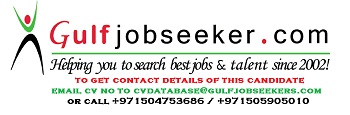 Gulfjobseeker.com CV No: 1474704